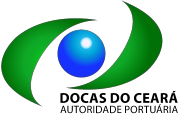 COMPANHIA DOCAS DO CEARÁATA DE REUNIÃOATA DA 635ª REUNIÃO ORDINÁRIA DO CONSELHO FISCAL DA COMPANHIA DOCAS DO CEARÁDATA: 18/03/2024 08h30minLOCAL: Sala de Reuniões da CDCPRESENÇAS DOS CONSELHEIROS: Rita de Cássia Vandanezi Munck, representante do Ministério de Portos e Aeroportos; Lucas Alberto Vissotto Júnior, representante do Ministério de Portos e Aeroportos; e Ivo Cordeiro Pinho Timbó, representante do Tesouro Nacional.Quórum: Conselheiros representando 100% de presença.Convidados: Theury Gomes de Oliveira Gonçalves – Coordenadora de Auditoria Interna; Edgar Francisco Ribeiro Júnior - Coordenador financeiro; Maurício Augusto Sousa Lopes e Romana Pires Freire França- Comitê de Auditoria Estatutário; Francisco Moisés de Almeida Gomes - Controller Auditoria e Assessoria Contábil S/S; Euclides Maia - Audiplac Auditoria e Assessoria Contábil S/S.ABERTURA DOS TRABALHOSA Presidente do Conselho deu boas vindas a todos e em seguida passou para o primeiro itemde pauta.ORDEM DO DIA:- Análise do Balanço Patrimonial da CDC de 2023 / Apresentação do Relatório de Administração e das Demonstrações Financeiras 2023 / Deliberação sobre a proposta da Diretoria para Destinação do Resultado da CDC no exercício de 2023O Conselho recebeu as Demonstrações Financeiras, referentes ao Balanço Patrimonial do exercício findo em 31 de dezembro 2023, as Notas Explicativas às demonstrações contábeis, o Relatório da Administração – 2023 e o Parecer da Audiplac Auditoria e Assessoria Contábil S/S sobre as referidas demonstrações.O Conselho recebeu, ainda, a Decisão DIREXE nº 25/2024, de 12/03/2024, que aprovou o Relatório de Administração referente ao exercício de 2023, a Decisão DIREXE nº 24/2024, de 12/03/2024, que aprovou as Demonstrações Financeiras referentes ao exercício de 2023 e decidiu que o lucro apuradono valor R$ 36.619.117,70 (trinta e seis milhões, seiscentos e dezenove mil, cento e dezessete reais e setenta centavos) seja destinado conforme discriminado abaixo:LUCRO LÍQUIDO DO EXERCÍCIO: R$ 36.619.117,70 (trinta e seis milhões, seiscentos e dezenove mil cento e dezessete reais e setenta centavos)Absorção de Prejuízos Acumulados: - R$ 17.768.648,98 (dezessete milhões, setecentos e sessenta e oito mil seiscentos e quarenta e oito reais e noventa e oito centavos)Ajuste de exercícios Anteriores: R$ 5.010.336,00 (cinco milhões, dez mil trezentos e trinta eseis reais)LUCROS APÓS PARTICIPAÇÃO: R$ 23.860.804,72 (vinte e três milhões, oitocentos esessenta mil oitocentos e quatro reais e setenta e dois centavos)5% Reserva Legal: R$ -1.193.040,24 (um milhão, cento e noventa e três mil quarenta reais e vinte e quatro centavos)LUCRO LÍQUIDO AJUSTADO: 22.667.764,48 (vinte e dois milhões, seiscentos e sessenta e sete mil setecentos e sessenta e quatro reais e quarenta e oito centavos)25% Dividendos do Lucro Líquido Ajustado: - R$ 5.666.941,12 (cinco milhões, seiscentos e sessenta e seis mil novecentos e quarenta e um reais e doze centavos)Saldo Remanescente para Reserva de Lucros: R$ 17.000.823,36 (dezessete milhões, oitocentos e vinte e três reais e trinta e seis centavos).O Sr. Euclides Maia, representante da Audiplac Auditoria e Assessoria Contábil S/S, realizou apresentação sobre o posicionamento da Auditoria Externa acerca das demonstrações contábeis e das Notas Explicativas do exercício de 2023, informando que as demonstrações contábeis apresentam adequadamente, em todos os aspectos relevantes, a posição patrimonial e financeira da CDC em 31/12/2023, o desempenho de suas operações e os seus fluxos de caixa para o período findo nesta data, de acordo com as práticas contábeis adotadas no Brasil. No que se refere à conta de adiantamento a empregados, o Conselho recomenda que a Diretoria realize uma análise geral, sobretudo quanto a avaliação de um limite legal para baixa dos valores irrelevantes. Com relação às ações judiciais, a Audiplac informou que realizou procedimentos adicionais, por amostragem, nos documentos referentes as modificações ocorridas no período analisado, conforme solicitado pelo Confis. Contudo, o Conselho solicita que a Auditoria Externa apresente a metodologia e os processos analisados referentes aos procedimentos adicionais acerca da análise das ações judiciais.O coordenador financeiro, Edgar Ribeiro, participou da reunião e esclareceu as dúvidas dos conselheiros sobre as demonstrações contábeis e das notas explicativas do exercício de 2023.O Conselho recebeu, também, o Relatório do Comitê de Auditoria Estatutário contendo as manifestações acerca das referidas demonstrações contábeis. Os membros do citado comitê, Maurício Augusto Lopes e Romana França, participaram da reunião e apresentaram o referido documento.A coordenadora da AUDINT, Theury Gomes, explanou sobre o Relatório AUDINT nº 01/2024, referente ao exame do Balanço Patrimonial da CDC do exercício de 2023, esclarecendo as dúvidas dos conselheiros.O Conselho tomou conhecimento do Relatório de Administração da CDC do exercício de 2023, salientando não ter informação complementar a apresentar.O Conselho Fiscal analisou e aprovou as Demonstrações Financeiras referentes ao balançodo exercício de 2023 e deu parecer favorável à proposta da Diretoria Executiva no sentido de que o resultado de 2023 seja destinado conforme discriminado na Decisão DIREXE nº 24/2024, de 12/03/2024. O Conselho Fiscal ressalta, todavia, que, na 631ª Reunião Ordinária, de 24/11/2023, manifestou preocupação quanto à conclusão de uma série de ações judiciais que geram impactos contábeis positivos no resultado anual da companhia - ensejando, inclusive, uma eventual distribuição de lucros -, embora os recursos financeiros decorrentes dessas ações judicias ainda não tenham sido efetivamente incorporados ao caixa da empresa; havendo, apenas, uma expectativa de recebimento futuro, porém já contabilizada nos balanços em função das regras contábeis. Por isso, o Conselho recomendou cautela na utilização desses recursos, tendo sugerido à Administração da companhia que avaliasse a criação de fundos de reserva adicionais, para que a empresa não ficasse descapitalizada.- NEFIL e Execução Orçamentária – janeiro / 2023O Conselho recebeu o NEFIL e o relatório de Execução Orçamentária, referentes ao mês dejaneiro / 2023.- Juros e Multas – fevereiro / 2024O Conselho recebeu o relatório contendo o acompanhamento da apuração de juros e multas do mês de fevereiro / 2024.- Demonstrativo de rendimento das aplicações financeiras – fevereiro / 2024O Conselho recebeu o Demonstrativo de rendimento das aplicações financeiras – fevereiro /2024.– Certidões de Regularidade – março / 2024O Conselho recebeu as certidões municipais, estaduais e federais solicitadas, expedidas no mês de março/2024.- Atas das 2451ª a 2453ª Reuniões Ordinárias da DIREXE realizadas em janeiro / 2024O assunto será analisado na próxima reunião.- Autorizações DIRPRE realizadas em fevereiro / 2024O assunto será analisado na próxima reunião.- Atas das 581ª e 582ª Reuniões Ordinárias do CONSADO assunto será analisado na próxima reunião.- Atas das 6ª e 7ª Reunião Ordinária do Conselho de Autoridade Portuária – CAPO assunto será analisado na próxima reunião.– PendênciasOs assuntos serão analisados na próxima reunião.- Relatório de ContratosO assunto será analisado na próxima reunião.- Relatório de Autos de infrações/multas/sançõesO assunto será analisado na próxima reunião.ASSUNTOS DIVERSOS- Quadro de acompanhamento das Resoluções CGPARsO assunto será analisado na próxima reunião.- Relatório Anual de Atividades de Auditoria Interna – RAINT (Processo nº 50900.001490/2022- 18)O assunto será analisado na próxima reunião.- Diligência AUDINT nº 01/2024 – Remuneração de Dirigentes ( Processo nº 50900.000738/2022- 15)O assunto será analisado na próxima reunião.- Ata da 138ª Assembleia Geral Extraordinária da CDC, realizada em 15/01/2024, sujeita à aprovação da JUCEC (Processo nº 50900.001396/2023-31)O assunto será analisado na próxima reunião.- Avaliação do Plano de Trabalho do ConfisO Conselho discutiu e aprovou o plano de trabalho do CONFIS, referente ao período de março/2023 a fevereiro/2024 (em anexo).– Elaboração do Plano de Trabalho do CONFIS – março /2024 a fevereiro / 2025O Conselho procedeu à elaboração do plano de trabalho do CONFIS, referente ao período de março/2024 a fevereiro/2025 (em anexo).PARECER DO CONSELHO FISCAL– PARECER Nº 01/2024O CONSELHO FISCAL DA COMPANHIA DOCAS DO CEARÁ, no uso das atribuições Legais e Estatutárias, em sua 635ª Reunião Ordinária, realizada nesta data, e tendo em vista o Relatório de Administração, o Balanço Patrimonial, as Demonstrações do Resultado do Exercício, do Fluxo de Caixa e das Mutações do Patrimônio Líquido, assim como as Notas Explicativas às Demonstrações Contábeis, referentes ao exercício findo em 31 de Dezembro de 2023, bem como com base no Relatório da Audiplac Auditoria e Assessoria Contábil S/S, emitido em 05 de março de 2024, no Relatório da Auditoria Interna nº 01/2024, emitido em 08/03/2024, e no Parecer do Comitê de Auditoria, emitido em 15/03/2024, referentes às Demonstrações Financeiras e Notas Explicativas do exercício de 2023, os quais adotam na sua íntegra, entende que os referidos documentos representam adequadamente a posição patrimonial e financeira da Empresa, naquela data, encontrando-se em condições de serem submetidos à apreciação da Assembleia Geral Ordinária de Acionistas.Tomou, ainda, conhecimento do Relatório de Administração da CDC do exercício de 2023, salientando não ter informação complementar a apresentar à Assembleia Geral Ordinária de Acionistas.No mais, tomou conhecimento e avaliou a seguinte proposta da Administração quanto à destinação de resultado:Em cumprimento aos dispositivos legais, especificamente, ao que concerne a DESTINAÇÃO DO RESULTADO auferido ao exercício de 2023, a Diretoria Executiva da CDC, propõe ao Conselho de Administração da Companhia e Conselho Fiscal, que o lucro apurado no valor de R$ 36.619.117,70 (trinta e seis milhões, seiscentos e dezenove mil, cento e dezessete reais e setenta centavos), seja destinado conforme discriminado abaixo:LUCRO LÍQUIDO DO EXERCÍCIO: R$ 36.619.117,70 (trinta e seis milhões, seiscentos e dezenove mil cento e dezessete reais e setenta centavos)Absorção de Prejuízos Acumulados: - R$ 17.768.648,98 (dezessete milhões, setecentos e sessenta e oito mil seiscentos e quarenta e oito reais e noventa e oito centavos)Ajuste de exercícios Anteriores: R$ 5.010.336,00 (cinco milhões, dez mil trezentos e trinta eseis reais)LUCROS APÓS PARTICIPAÇÃO: R$ 23.860.804,72 (vinte e três milhões, oitocentos esessenta mil oitocentos e quatro reais e setenta e dois centavos)5% Reserva Legal: R$ -1.193.040,24 (um milhão, cento e noventa e três mil quarenta reais e vinte e quatro centavos)LUCRO LÍQUIDO AJUSTADO: 22.667.764,48 (vinte e dois milhões, seiscentos e sessenta e sete mil setecentos e sessenta e quatro reais e quarenta e oito centavos)25% Dividendos do Lucro Líquido Ajustado: - R$ 5.666.941,12 (cinco milhões, seiscentos e sessenta e seis mil novecentos e quarenta e um reais e doze centavos)Saldo Remanescente para Reserva de Lucros: R$ 17.000.823,36 (dezessete milhões, oitocentos e vinte e três reais e trinta e seis centavos).O Conselho Fiscal opina, então, de forma favorável ao encaminhamento dessa proposta à deliberação da Assembleia Geral Ordinária de Acionistas; ressaltando, todavia, que, na 631ª Reunião Ordinária, de 24/11/2023, manifestou preocupação quanto à conclusão de uma série de ações judiciais que geram impactos contábeis positivos no resultado anual da companhia - ensejando, inclusive, uma eventual distribuição de lucros -, embora os recursos financeiros decorrentes dessas ações judicias ainda não tenham sido efetivamente incorporados ao caixa da empresa, havendo, apenas, uma expectativa de recebimento futuro, porém já contabilizada nos balanços em função das regras contábeis; por isso, o Conselho recomendou, naquela ocasião, cautela na utilização desses recursos, tendo sugerido à Administração da companhia que avaliasse a criação de fundos de reserva adicionais, para que a empresa não ficasse descapitalizada.4. ENCERRAMENTO DOS TRABALHOSConstatada a inexistência de qualquer outro assunto a tratar, a Presidente agendou a próxima reunião para o dia 22/04/2024 e deu os trabalhos por encerrados, sobre os quais, eu, Mayara Brenda Sousa do Nascimento Silva, Secretária, lavrei a presente Ata, que após lida e aprovada, vai assinada pelos Conselheiros e por mim.Fortaleza, 18 de março de 2024RITA DE CÁSSIA VANDANEZI MUNCKPresidenteLUCAS ALBERTO VISSOTTO JÚNIORConselheiroIVO CORDEIRO PINHO TIMBÓConselheiroMAYARA BRENDA SOUSA DO NASCIMENTOSecretária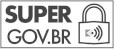 Documento assinado eletronicamente por Rita de Cássia Vandanezi Munck , Conselheiro, em 21/03/2024, às 16:39, conforme horário oficial de Brasília, com fundamento no art. 3°, inciso V, da Portaria nº 446/2015 do Ministério dos Transportes.Documento assinado eletronicamente por Lucas Alberto Vissotto Júnior , Conselheiro, em 21/03/2024, às 20:49, conforme horário oficial de Brasília, com fundamento no art. 3°, inciso V, da Portaria nº 446/2015 do Ministério dos Transportes.Documento assinado eletronicamente por Ivo Cordeiro Pinho Timbó , Conselheiro, em 22/03/2024, às 07:31, conforme horário oficial de Brasília, com fundamento no art. 3°, inciso V, da Portaria nº 446/2015 do Ministério dos Transportes.Documento assinado eletronicamente por Mayara Brenda Sousa do Nascimento , Secretário(a), em 22/03/2024, às 11:07, conforme horário oficial de Brasília, com fundamento no art. 3°, inciso V, da Portaria nº 446/2015 do Ministério dos Transportes.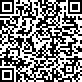 A autenticidade deste documento pode ser conferida no site https://sei.transportes.gov.br/sei/controlador_externo.php? acao=documento_conferir&acao_origem=documento_conferir&lang=pt_BR&id_orgao_acesso_externo=0,  informando o código verificador 8160733 e o código CRC 0301B779.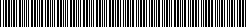 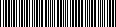 Referência: Processo nº 50900.000128/2021-31	SEI nº 8160733Praça Amigos da Marinha, S/N - Bairro Mucuripe Fortaleza/CE, CEP 60.180-422Telefone: 8532668856 - http://www.docasdoceara.com.br/